PERSEPSI WARGA UNIVERSITI MALAYA TERHADAP NASIHAT UNTUK ‘TIDAK IKUT SERTA’ DALAM SAMBUTAN BON ODORI DI MALAYSIANor Asyikin Jamaludin, Asmadi HassanAbstract: This study focuses on the perception of University of Malaya community towards the advice given by religious minister and agencies to the muslim community to 'not participate' in the Bon Odori festival organized in Malaysia. The objectives of this study are divided into three which are to find out the Bon Odori festival according to the beliefs of the Japanese community, to identify the main factors caused the muslims in Malaysia to be advised not to participate in the Bon Odori and to evaluate the perception of Universiti Malaya community towards the advice given. The research method used is a quantitative. The researchers conducted a questionnaire survey on 200 University of Malaya communities. Data were analyzed using the Statistical Package for Social Sciences (SPSS) software. The findings of this study were the respondents had different views on the advice received by muslims. However, the majority of Universiti Malaya community accepted the Bon Odori festival and they also felt that the advice given by the relegious authorithy to Muslims was appropriate. Ultimately, it is hoped that this study can help researchers and readers understand current issues, and understand the level of acceptance of a society towards the Bon Odori.Keywords: Bon Odori, University of Malaya Commumity, muslim, religious minister, JAKIMAbstrak: Kajian ini memfokuskan kepada persepsi warga Universiti Malaya terhadap nasihat yang diberikan oleh agensi dan menteri agama kepada masyarakat Islam untuk ‘tidak ikut serta’ dalam sambutan Bon Odori yang dianjurkan di Malaysia. Objektif kajian ini terbahagi kepada tiga iaitu untuk mengetahui perayaan Bon Odori menurut kepercayaan masyarakat Jepun, untuk mengenal pasti faktor utama yang menyebabkan umat Islam di Malaysia dinasihatkan untuk tidak menyertai Bon Odori dan menilai persepsi warga Universiti Malaya terhadap nasihat yang diberikan. Kaedah kajian yang digunakan adalah kaedah kuantitatif. Pengkaji melakukan kajian soal selidik ke atas 200 warga Universiti Malaya. Data dianalisis menggunakan perisian Statistical Package for Social Sciences (SPSS). Dapatan kajian menunjukkan responden mempunyai pandangan yang berbeza terhadap nasihat yang diterima oleh umat Islam. Namun, majoriti warga Universiti Malaya menerima penganjuran Bon Odori dan mereka juga merasakan nasihat yang diberikan oleh menteri agama terhadap umat Islam adalah wajar. Tuntasnya, kajian ini dapat membantu pengkaji dan pembaca memahami isu semasa dan memahami tahap penerimaan sesuatu masyarakat terhadap sesuatu budaya. Kata kunci: Bon Odori, komuniti Universiti Malaya, muslim, menteri agama, JAKIMPENGENALANPada 6 Jun 2022, Menteri di Jabatan Perdana Menteri (Hal Ehwal Agama) yang bertanggung jawab kepada agama islam (selepas ini dikenali sebagai Menteri Agama), Idris Ahmad telah mengeluarkan kenyataan bahawa pesta Bon Odori (selepas ini dikenali sebagai Bon Odori) yang diadakan di Kompleks Sukan Negara Shah Alam mempunyai unsur-unsur keagamaan dan bertentangan dengan Islam. Oleh itu umat Islam diingatkan supaya tidak menyertai sebarang aktiviti keagamaan yang tidak mempunyai kaitan dengan Islam. Kenyataan yang dikeluarkan oleh Menteri Agama merupakan hasil kajian yang dijalankan oleh Jabatan Kemajuan Islam Malaysia (JAKIM). Beliau juga menegaskan masih banyak perayaan lain yang boleh disertai selain perayaan ini. Pejabat Mufti Wilayah Persekutuan pula telah berkongsi artikel berkenaan ‘Hukum Orang Islam Menyertai Perayaan Bon Odori.’ Di dalam perkongsian tersebut banyak memaparkan ayat-ayat al-Quran dan mengemukakan garis panduan bagi umat Islam yang merayakan hari kebesaran agama orang bukan Islam. (Mohamad Najib, 2022). Manakala Ikatan Muslimin Malaysia (ISMA) Cawangan Shah Alam pula telah mendesak supaya penganjur Bon Odori menarik balik poster yang memaparkan ilustrasi wanita bertudung. Fakrur Radzi Mohd Omar yang merupakan Yang Dipertua ISMA menegaskan tindakan menarik balik poster ini adalah perlu kerana pesta ini tidak boleh dihadiri oleh orang Islam. Oleh itu sebarang bentuk promosi yang memaparkan ciri-ciri keislaman perlu ditarik semula. Ini kerana poster tersebut dilihat sebagai usaha pihak penganjur untuk menormalisasikan penglibatan umat Islam dalam Bon Odori.	Walau bagaimanapun, pada 9 Jun 2022, Sultan Selangor, Sultan Sharafuddin Idris Shah menitahkan Idris Ahmad untuk hadir ke Bon Odori supaya dapat memahami perbezaan di antara agama dan budaya. Baginda juga tidak mahu Menteri Agama itu menggunakan JAKIM untuk membuat kenyataan mengelirukan dan tidak tepat. Perbuatan itu juga boleh menjejaskan imej dan reputasi jabatan tersebut. Jabatan Agama Islam Selangor (JAIS) menyatakan, pihaknya tidak akan menghalang mana-mana individu untuk menghadiri Bon Odori di Kompleks Sukan Negara Shah Alam (Panasonic). Pengarah JAIS, Mohd Shahzihan Ahmad berkata, penetapan itu dibuat susulan titah Sultan Selangor yang tidak berkenan apa-apa keputusan mengenai perkara itu disimpulkan dengan tergesa-gesa tanpa kajian dan penelitian mendalam.Tuntasnya, perlaksanaan Bon Odori telah menyebabkan berlakunya perdebatan antara pelbagai pihak dalam negara. Melalui akhbar atas talian, media sosial dan forum juga telah banyak perbahasan yang mempunyai pandangan berbeza. Sebagai contoh, terdapat pihak yang mengatakan bahawa penganjuran Bon Odori bertujuan menjadi penyatuan kepada negara Jepun dan Malaysia melalui aktiviti silang budaya. Manakala sesetengah pihak pula mengatakan bahawa amalan dan tarian yang dilaksanakan dalam pesta ini bertentangan dengan ajaran Islam. Disebabkan terdapat pendapat berbeza dalam isu ini, maka kajian ini dijalankan bagi menilai persepsi sebahagian masyarakat Malaysia yang diwakili oleh warga Universiti Malaya. Pengkaji mengupas kepercayaan sebenar masyarakat Jepun terhadap Bon Odori, faktor utama yang menyebabkan berlakunya penegahan ini dan menilai persepsi warga Universiti Malaya terhadap nasihat yang diberikan kepada umat Islam untuk ‘tidak ikut serta’ dalam sambutan Bon Odori di Malaysia.METODOLOGI PENYELIDIKANMetodologi kajian yang diaplikasikan ialah kajian tinjauan (soal selidik). Borang soal selidik mengandungi soalan tertutup dengan pilihan jawapan yang telah ditetapkan. Pengkaji mengedarkan borang kaji selidik secara atas talian kepada warga Universiti Malaya bagi memperoleh persepsi mereka terhadap penganjuran Bon Odori. Dengan cara ini dapat mengukur persepsi umat Islam dalam penyertaan Bon Odori. Malahan, dengan cara ini pengkaji dapat mengumpulkan pendapat sebenar mereka berkenaan isu ini.Kumpulan fokus kajian ini adalah pelajar dan kakitangan Universiti Malaya. Jumlah soal selidik adalah sebanyak 200 yang dijawab oleh 100 orang lelaki dan 100 orang perempuan. Sebanyak 10 minit telah diperuntukkan kepada setiap responden untuk menjawab borang soal selidik tersebut. Kajian soal selidik ini mempunyai tiga bahagian. Bahagian A ialah Demografi responden, Bahagian B ialah penerimaan atau penolakan warga Universiti Malaya terhadap penganjuran Bon Odori dan Bahagian C adalah berkaitan persepsi warga Universiti Malaya terhadap nasihat yang diberikan oleh Menteri Agama kepada umat Islam. Pada bahagian B dan C responden perlu menjawab dengan berpandukan skala likert lima mata iaitu, sangat tidak setuju, tidak setuju, tidak pasti, setuju dan sangat setuju. Skala “Sangat Tidak Setuju” membawa maksud responden amat tidak bersetuju dengan pernyataan tersebut. Skala “Tidak Setuju” bermaksud responden beranggapan pernyataan tersebut tidak benar. Skala “Tidak Pasti” bermaksud responden tidak dapat menentukan dengan jelas pernyataan tersebut. Skala “Setuju” bermaksud responden beranggapan pernyataan tersebut adalah benar. Manakala, bagi skala “Sangat Setuju” bermaksud responden amat yakin dengan kebenaran pernyataan tersebut. Terdapat juga soalan berbentuk pendapat yang diberikan kepada responden. Kemudian, data yang telah dikumpul akan dianalisis menggunakan perisian Statistical Package for Social Sciences (SPSS). Data dianalisis dengan analisis deskriptif yang menghasilkan data untuk kekerapan dan peratusan. Kemudian, min dan sisihan piawai dikira untuk mengetahui hasil data yang diperolehi daripada responden yang menjawab soal selidik.Pengkaji juga menggunakan sumber sekunder dalam pengumpulan data kajian. Misalnya, pengkaji menganalisis kandungan yang diperoleh daripada majalah, buku, jurnal, kertas-kertas penyelidikan dan sumber internet. Tujuan pengkaji menggunakan sumber sekunder ini ialah bagi membantu memudahkan perolehan maklumat dalam waktu yang singkat. Melalui sumber ini juga, pengkaji juga dapat mengetahui pelbagai pandangan yang diutarakan oleh kajian-kajian lepas. KERANGKA TEORI Kajian menggunakan teori Disonansi Kognitif yang mula diperkenalkan oleh Leon Festinger pada tahun 1957. Teori ini menjelaskan hubungan antara motivasi, persepsi dan kognitif seseorang individu.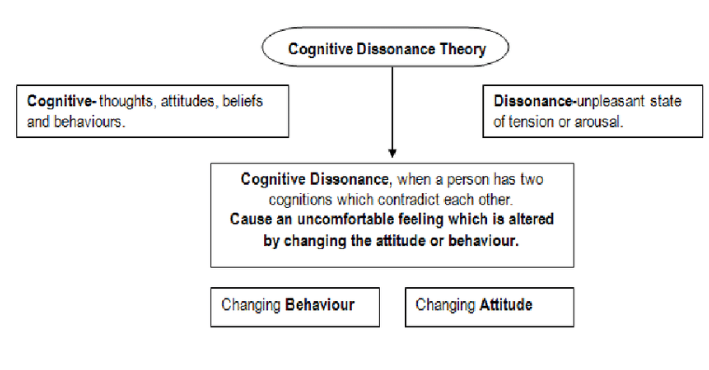 Rajah 1: Kerangka Disonansi Kognitif (Festinger Leon,1962)Berdasarkan Rajah 1, Kerangka Disonansi Kognitif menjelaskan keadaan yang mendorong individu mengubah pendapat, sikap, kepercayaan dan tingkah laku mereka.  Festinger mendefinisikan kognitif sebagai pengetahuan yang ada pada seseorang individu tentang dirinya atau persekitarannya. Teori ini berdasarkan kepercayaan bahawa setiap orang berusaha untuk membuat perubahan bagi mengurangkan atau menghapuskan ketidakkonsistenan (Cooper, 1984). Setiap orang mempunyai persepsi dan penilaian yang berbeza terhadap dunia di sekeliling bergantung kepada pengalaman, pengetahuan dan kepercayaan mereka. Disonansi bermaksud pengurangan persetujuan atau keharmonian antara orang atau benda. Semakin besar magnitud disonansi, semakin besar tekanan bagi individu untuk mengurangkan disonansi. Dalam konteks Teori Disonansi Kognitif, disonansi ialah berlakunya ketegangan mental atau keadaan ketidakselesaan disebabkan oleh percanggahan kepercayaan, keinginan dan situasi (Harmon-Jones & Mills, 1999). Disonansi Kognitif boleh berlaku apabila terdapat konflik antara pemikiran, kepercayaan, atau nilai yang dipegang oleh individu. Matlamat individu dalam teori ini adalah untuk mengurangkan atau menghapuskan disonansi kognitif dengan cara mengubah pemikiran, kepercayaan atau tindakan mereka. Teori Disonans Kognitif mempunyai dua hipotesis asas iaitu pertama, kewujudan disonansi akan menyebabkan ketidakselesaan mental dan mendorong individu untuk mengurangkan disonansi. Kedua, untuk mengurangkan disonansi, individu tersebut akan cuba mengurangkannya serta mengelakkan situasi atau maklumat yang berkemungkinan meningkatkan disonansi.Secara ringkasnya, kewujudan ketidakkonsistenan tersebut menyebabkan ketidakselesaan mental dan mendorong individu untuk mengambil tindakan untuk mengurangkan atau menghapuskannya. Dengan kata lain, seseorang individu boleh mengurangkan ketidakselesaan mental dengan mengubah kognitif, mengurangkan kepentingan unsur-unsur yang bercanggah, memperoleh unsur-unsur harmoni baharu. Festinger menggunakan kes seorang perokok biasa untuk menunjukkan teori Disonansi Kognitif. Seorang perokok yang mengetahui bahawa merokok tidak baik untuk kesihatan akan mengalami disonansi, yang menyebabkan ketidakselesaan mental. Ini kerana tabiat merokok dan pengetahuan tentang bahaya merokok adalah bercanggah. Oleh itu, terdapat empat cara perokok boleh mengurangkan disonansi. Pertama, orang itu boleh menghilangkan kognitif disonansi dengan mengubah tingkah lakunya (berhenti merokok) atau pengetahuan (percaya bahawa merokok sebenarnya tidak buruk untuk kesihatan). Kedua, orang itu boleh mengurangkan kognitif disonansi dengan berfikir risiko mendapat kanser paru-paru daripada merokok adalah lebih rendah daripada berada dalam kemalangan kereta. Ketiga, orang itu boleh meningkatkan kognitif disonansi dengan mencari kesan positif daripada merokok. Akhir sekali, seseorang itu boleh memberi tumpuan kepada faedah merokok sebagai bahagian penting dalam hidupnya (Mills & Harmon-Jones, 1999).Berkait dengan Bon Odori, penyertaan orang Islam dalam pesta tersebut meningkatkan potensi disonansi kognitif. Orang Islam mempunyai kepercayaan agama, nilai atau prinsip yang bercanggah dengan amalan dan kepercayaan perayaan tersebut. Sebagai contoh, orang Islam mempunyai kepercayaan yang kuat mengenai tauhid akan menjauhkan diri daripada penyembahan atau penghormatan mana-mana entiti selain Allah. Jika mereka menyertai Bon Odori yang melibatkan ritual yang boleh dianggap sebagai pemujaan atau penghormatan kepada roh atau nenek moyang, ini boleh membawa kepada disonansi kognitif.Dalam situasi ini, individu yang mengalami disonansi kognitif merasakan ketegangan mental atau ketidakselesaan disebabkan percanggahan antara kepercayaan agama mereka dan tindakan yang mereka lakukan. Untuk mengurangkan disonansi kognitif, individu boleh mengambil beberapa tindakan seperti membenarkan tindakan mereka dengan cara tafsiran yang mengurangkan konflik, atau mengukuhkan pemikiran dan kepercayaan agama mereka melalui proses rasionalisasi. Walau bagaimanapun, adalah penting bahawa tindak balas individu terhadap potensi disonansi kognitif adalah berbeza-beza. Setiap individu pastinya mempunyai pemahaman, kepercayaan, dan tafsiran yang berbeza dalam menangani situasi ini, dan mereka juga mempunyai potensi membuat keputusan yang berbeza.BON ODORI MENURUT KEPERCAYAAN TRADISI DAN KONTEMPORARI MASYARAKAT JEPUNBon Odori pada asasnya merupakan sebahagian dari perayaan Obon yang diraikan oleh masyarakat Jepun untuk memperingati roh ahli keluarga atau nenek moyang yang telah meninggal dunia. Ianya dianggap sebagai upacara rutin tahunan yang mempunyai nilai kerohanian. Nilai kerohanian ini dikaitkan dengan tindakan masyarakat Jepun dalam menjaga hubungan dengan tuhan dan roh nenek moyang mereka. Nilai lain yang terkandung dalam upacara ini adalah kesyukuran dan kesejahteraan. Ianya dianggap sebagai tanda rasa syukur atas kemakmuran dan keselamatan yang dinikmati oleh ahli keluarga yang masih hidup. Masyarakat Jepun juga menyambut Obon bertujuan untuk memastikan roh nenek moyang dan ahli keluarga yang masih hidup dalam keadaan sihat dan sejahtera. Bagi ahli keluarga yang masih hidup, mereka perlu meraikan roh nenek moyang supaya tidak dimurkai. Semasa perayaan Obon berlangsung, ahli keluarga memastikan roh nenek moyang sentiasa gembira. Ahli keluarga akan pulang dan berkumpul secara beramai-ramai dengan melakukan aktiviti-aktiviti wajib semasa perayaan. Sebagai contoh, menziarahi dan membersihkan kubur, menyalakan api, menjamu roh nenek moyang, berdoa untuk si mati dan beberapa aktiviti lain.Menurut kepercayaan tradisi masyarakat Jepun, Obon mempunyai unsur mitos yang kebanyakannya diperoleh daripada ajaran Buddha. Ajaran Buddha menegaskan bahawa semasa Obon, roh si mati akan pulang ke rumah. Manakala menurut kajian Alan Macfarlane dalam temubual bersama wanita warga emas, beliau percaya semasa perayaan Obon, roh suaminya pulang dan menjaganya sepanjang perayaan. Obon turut dikaitkan dengan wujudnya kepercayaan terhadap dunia lain dalam semesta. Antara dunia lain yang digambarkan adalah Tokoyonokuni atau Nenokuni (dunia kekal), Yominokuni (dunia orang mati) dan Takamagahara (syurga tertinggi). Dunia-dunia tersebut dihuni oleh roh nenek moyang dan mereka akan memantau ahli keluarga yang masih hidup dari dunia tersebut. Perayaan Obon juga mencerminkan konsep Buddha iaitu kitaran kelahiran dan kematian serta karma. Agama Buddha mengajar bahawa kitaran kelahiran dan kematian adalah berterusan, dan perayaan Obon memberi peluang kepada penganut Buddha untuk merenung tentang kehidupan, kematian, dan kepentingan menghormati nenek moyang. Kesimpulannya, sambutan Obon merupakan perayaan tradisional yang berkait rapat dengan agama Buddha di Jepun. Ia menunjukkan penghormatan dan ingatan roh nenek moyang serta refleksi tentang kitaran kelahiran dan kematian dalam agama Buddha. Manakala Bon Odori merupakan tarian yang dipersembahkan bagi menunjukkan kegembiraan. Ianya berasal dari mitos salah seorang daripada sepuluh murid Buddha, Mokuren yang menyedari penderitaan ibunya akibat kelaparan di alam yang lain sesudah meninggal dunia. Mokuren dinasihatkan supaya memberikan persembahan makanan kepada para bhiku (pendeta) pada hari kelima belas bulan ketujuh bagi membebaskan penderitaan ibunya. Tarian telah dipersembahkan selepas pembebasan ibunya dari azab dikenali sebagai Bon Odori. Tarian ini merupakan tarian pertama dan telah menjadi ritual dalam acara tahunan Obon. Tarian ini berkembang dengan terdapat pelbagai variasi di seluruh Jepun.Pada era moden, Obon dikenali sebagai perayaan musim panas di Jepun. Masyarakat Jepun hanya menyambut perayaan Obon secara ringkas di rumah masing-masing tanpa pulang ke kampung dan meraikan dengan keluarga besar. Ini disebabkan faktor kesibukan bekerja dan tinggal jauh dari kampung sehingga tiada masa untuk meraikannya seperti masyarakat Jepun terdahulu. Pada zaman moden, masyarakat Jepun kini hanya menyambut di pusat-pusat bandar. Bon Odori yang merupakan sebahagian dari perayaan Obon disambut dengan penuh kemeriahan. Cara sambutan Bon Odori oleh masyarakat Jepun telah berubah kerana mereka percaya bahawa tarian tersebut hanyalah sekadar perayaan berbentuk hiburan pada musim panas. Kelompok penonton yang datang ke Bon Odori bukan untuk ikut berdoa, tetapi hanya sekadar untuk menjadi penonton dan memeriahkan majlis. Selain itu, generasi muda Jepun hadir ke perayaan tersebut bertujuan untuk melihat keindahan hiasan-hiasan dan kelengkapan perayaan. Walaupun diketahui bahawa perayaan ini adalah bertujuan meraikan roh si mati, namun generasi muda Jepun kini tidak percaya dengan kehidupan selepas mati. Generasi muda Jepun percaya seseorang yang mati hanya kembali ke beberapa jenis jisim serta tidak percaya bahawa wujudnya dunia atau alam lain. Dalam konteks budaya Jepun, Bon Odori telah diubah menjadi aktiviti kebudayaan dan hiburan yang menyeronokkan, dengan variasi tarian Bon yang berbeza di seluruh Jepun. Selain itu, dalam konteks moden, Bon Odori telah berubah mengikut peredaran masa. Walaupun asal-usulnya dikaitkan dengan agama Buddha, namun perayaan ini telah melangkaui sempadan agama dan menjadi sebahagian daripada budaya dan identiti Jepun secara keseluruhan. Dalam konteks Malaysia, Bon Odori telah diperkenalkan oleh masyarakat Jepun melalui penganjuran di Selangor, Sabah dan Pulau Pinang. Penganjur bagi Bon Odori di Malaysia adalah Kelab Jepun Kuala Lumpur, Sekolah Jepun Kuala Lumpur dan Kedutaan Jepun. Tujuan Bon Odori diperkenalkan kepada rakyat Malaysia adalah untuk mengeratkan hubungan persahabatan antara Malaysia dan Jepun, selain untuk melakukan aktiviti silang budaya antara kedua-dua buah negara. NASIHAT UNTUK ‘TIDAK IKUT SERTA’ SAMBUTAN BON ODORI DI MALAYSIASecara umumnya terdapat fatwa yang menyatakan bahawa penglibatan umat Islam dalam perayaan orang bukan Islam yang melibatkan amalan-amalan yang bertentangan dengan ajaran Islam adalah tidak dibenarkan. Contohnya, jika perayaan tersebut melibatkan pengambilan makanan haram atau terlibat dengan amalan syirik atau penyembahan kepada tuhan-tuhan selain Allah, maka umat Islam dilarang daripada menyertainya. Namun, fatwa-fatwa tersebut juga mengiktiraf kepelbagaian budaya dan agama di Malaysia, serta pentingnya menjaga hubungan yang baik dengan komuniti bukan Islam. Oleh itu, umat Islam diberi kebebasan untuk menyertai perayaan bukan Islam dalam aspek-aspek yang tidak bercanggah dengan ajaran agama Islam seperti menghadiri majlis sosial atau merayakan aspek budaya dan keharmonian antara kaum. Setiap fatwa yang dikeluarkan di Malaysia telah melalui proses penelitian serta disesuaikan mengikut cara hidup masyarakat Malaysia yang  bersifat majmuk. Oleh itu, adalah penting bagi umat Islam untuk merujuk kepada fatwa yang dikeluarkan oleh Lembaga Fatwa Malaysia atau mendapatkan nasihat dari pakar agama yang berkelayakan untuk memahami hukum dan panduan yang berkaitan dengan perayaan agama lain. Fatwa-fatwa ini merupakan panduan dan nasihat agama, namun pematuhan terhadap fatwa adalah atas kepercayaan dan keputusan individu. Setiap individu perlu membuat penilaian berdasarkan pengetahuan agama mereka sendiri dan berunding dengan pakar agama yang berpengalaman jika terdapat keraguan mengenai penglibatan dalam perayaan bukan Islam.Faktor utama yang menyebabkan umat Islam dinasihatkan untuk tidak 'ikut serta' dalam Bon Odori adalah kerana dibimbangi penglibatan dalam perayaan bukan Islam boleh membawa kepada pencairan amalan dan identiti Islam. Oleh itu, umat Islam digalakkan untuk mengekalkan amalan dan tradisi agama mereka sendiri sambil hidup bersama secara aman dengan orang yang berbeza agama. Dalam konteks sambutan Bon Odori di Malaysia, ianya diperkenalkan bertujuan untuk mempromosikan budaya masyarakat Jepun kepada masyarakat Malaysia. Namun begitu, terdapat perlaksanaan tarian dalam sambutan perayaan ini yang dikaitkan dengan adat dan kepercayaan agama Buddha. Walaupun tidak ada ketetapan Islam yang secara khusus melarang orang Islam daripada menyertai Bon Odori, namun sesetengah masyarakat Malaysia mempercayai bahawa terdapat amalan atau ritual tertentu yang dikaitkan dengan perayaan tersebut dan ianya tidak sesuai dengan ajaran Islam. Sebagai contoh, beberapa amalan atau ritual Bon Odori melibatkan persembahan atau sembahyang kepada roh nenek moyang, yang tidak diiktiraf dalam Islam. Selain itu, tarian yang dilakukan dalam sambutan Bon Odori berakar umbi dengan adat meraikan roh si mati. Justeru, umat Islam dinasihatkan untuk tidak melakukan apa-apa perbuatan yang mempersendakan Islam.Seterusnya, promosi penganjuran Bon Odori di Malaysia tidak dimaklumkan dengan jelas kepada masyarakat Malaysia. Walaupun sambutan ini telah diperkenalkan sejak tahun 1970-an, tetapi rakyat Malaysia masih tidak memahami tujuan sambutan ini diperkenalkan. Oleh itu, ia menyebabkan berlaku perbezaan pendapat, kerana ada pihak yang menyokong dan menentang sambutan ini dianjurkan kepada umat Islam. Faktor ketidakjelasan dan kekurangan maklumat berkenaan Bon Odori telah menyebabkan penganjuran perayaan ini hangat dibincangkan oleh pelbagai lapisan masyarakat, terutamanya golongan agamawan dan kerajaan. Kekurangan fakta daripada penganjur menyebabkan umat Islam berasa ragu untuk menghadiri perayaan ini. Tuntasnya, pihak penganjur perayaan bertanggungjawab penuh untuk mendidik dan memberikan maklumat kepada masyarakat Malaysia khusunya berkenaan makna, asal-usul dan kejelasan tujuan perayaan ini diperkenalkan. Faktor lain yang menyebabkan umat Islam digalakkan untuk ‘tidak ikut serta’ dalam sambutan Bon Odori adalah untuk memastikan agar umat Islam tidak terjerumus dalam perbuatan yang melanggar hukum Islam tanpa disedari. Jelas diketahui bahawa sambutan Bon Odori di Malaysia hanya sekadar mempunyai aktiviti jualan makanan Jepun, pemakaian pakaian Jepun seperti kimono, persembahan tarian dan persembahan gendang (taiko). Namun,  mengikut fakta sejarah masyarakat Jepun, tarian bon adalah untuk meraikan roh si mati, yang sangat bertentangan dengan ajaran Islam. Ketidakjelasan tujuan tarian tersebut menyebabkan umat Islam dinasihatkan untuk tidak turut menyertainya. Tidak salah bagi umat Islam untuk sekadar berkunjung, mencuba makanan masyarakat Jepun, dan menyaksikan persembahan, namun ianya tidak wajar bagi umat Islam untuk turut melakukan tarian. Ini kerana dikhuatiri umat Islam akan melakukan kekufuran tanpa disedari.Oleh demikian, di dalam konteks kajian ini, umat Islam seharusnya peka dan cakna dengan ajaran Islam. Ianya bertujuan untuk menjaga kemaslahatan agama Islam itu sendiri. Justeru, terdapat beberapa kriteria yang perlu dipatuhi umat Islam sebelum berkunjung atau menyertai perayaan orang bukan Islam. Antaranya adalah mempunyai simbol keagamaan seperti salib, menyalakan lilin, menyembah roh nenek moyang, meletakkan sebarang tanda agama pada badan, nyanyikan lagu agama lain dan memberi ucapan atau isyarat memuji agama lain.PERSEPSI WARGA UNIVERSITI MALAYA TERHADAP NASIHAT UNTUK TIDAK IKUT SERTA DALAM SAMBUTAN BON ODORIBorang soal selidik dalam kajian ini telah dijawab oleh warga Universiti Malaya yang terbahagi kepada dua kategori responden. Pertama, mahasiswa dan mahasiswi Universiti Malaya dan kedua ialah kakitangan Universiti Malaya. Borang soal selidik ini berbentuk soalan tertutup. Rasional menggunakan soal   selidik   tertutup   adalah   untuk   mendapatkan   jawapan   yang   berbeza-beza, mudah dibandingkan serta mudah diproses menerusi perisian SPSS. Sebanyak 200 borang soal selidik untuk dijawab oleh responden yang menuntut dan bekerja di Universiti Malaya. DAPATAN KAJIAN Dari segi jantina, purata (min) jantina ialah 1.50, yang menunjukkan keseimbangan dalam bilangan lelaki dan perempuan dalam sampel. Sisihan (sisihan piawai) jantina ialah 0.501. Nilai ini menunjukkan kebolehtukaran dalam perwakilan jantina dalam sampel. Terdapat 100 responden perempuan dan 100 responden lelaki dalam sampel tersebut. Jumlah responden perempuan dan lelaki adalah sama dengan masing-masing mewakili  50 peratus dari jumlah keseluruhan responden. Manakala dari segi umur pula, terdapat empat kategori umur yang telah dianalisis. Majoriti responden dalam sampel adalah dewasa muda (20 hingga 39 tahun), yang mewakili sebanyak 59.5 peratus daripada keseluruhan sampel. Terdapat sebilangan responden remaja (13 hingga 19 tahun) menyumbang 22 peratus, responden dewasa (40 hingga 59 tahun) menyumbang 15.5 peratus, dan responden warga emas (60 tahun ke atas) hanya menyumbang 3  peratus. Jadual 1 merupakan analisis Bahagian B yang menunjukkan analisis penerimaan atau penolakan warga Universiti Malaya terhadap penganjuran Bon Odori di Malaysia. Jadual 1: Statistik Penerimaan atau Penolakan Warga Universiti Malaya terhadap penganjuran Festival Bon-Odori di MalaysiaSaya tahu bilakah Bon Odori diperkenalkan di Malaysia: Nilai min (min) ialah 3.19. Ini menunjukkan responden berkecenderungan bersetuju atau mengetahui tahun pengenalan budaya ini di Malaysia iaitu pada tahun 1977.Saya bersetuju bahawa Bon Odori diperkenalkan kepada rakyat Malaysia: Nilai min (min) ialah 4.28. Ini menunjukkan responden berkecenderungan sangat setuju. Hal ini jelas menunjukkan responden Universiti Malaya bersifat terbuka terhadap penganjuran Festival ini. Bon Odori diperkenalkan untuk memberi ruang kepada rakyat Malaysia yang berbilang kaum dan agama untuk merasai dan melihat keunikan budaya Jepun: Nilai min (min) ialah 4.29. Ini menunjukkan responden berkecenderungan sangat setuju. Responden bersetuju penganjuran Bon Odori adalah ruang kepada usaha silang budaya dilakukan antara rakyat Malaysia dengan Jepun.Saya berminat untuk menyertai Bon Odori yang dianjurkan di Malaysia: Nilai min (min) ialah 4.26. Ini menunjukkan responden berkecenderungan untuk sangat setuju. Hal ini jelas menunjukkan responden Universiti Malaya mempunyai minat yang tinggi untuk menyertai Bon Odori.Saya menganggap Bon Odori sebagai perayaan kebudayaan bukan perayaan keagamaan: Nilai purata (min) ialah 3.83, menunjukkan responden berkecenderungan untuk bersetuju. Responden Universiti Malaya bersetuju bahawa Bon Odori yang dianjurkan di Malaysia bersifat perayaan kebudayaan. Saya menyokong cadangan kerajaan dan penganjur untuk menggalakkan umat Islam menyertai Bon Odori: Nilai min (min) ialah 4.26. Ini menunjukkan responden berkecenderungan untuk sangat setuju. Responden Universiti Malaya bersetuju dengan usaha yang dilakukan pihak penganjur perayaan dan kerajaan untuk mengajak umat Islam menyertai perayaan ini.Saya tahu batasan dalam ajaran Islam dan boleh mengekalkan ajaran Islam walaupun menyertai Festival Bon-Odori yang dianjurkan di Malaysia: Nilai min (min) ialah 4.14. Ini menunjukkan responden berkecenderungan untuk sangat setuju. Hal ini jelas menunjukkan, responden yang beragama Islam mengemukakan pernyataan mereka mampu mengekalkan identiti Islam dan ajarannya meskipun menyertai Bon Odori. Hal ini menunjukkan responden tiada halangan untuk membuat keputusan menyertai Bon Odori.Adakah anda pernah menyertai Festival Bon-Odori yang diperkenalkan di Malaysia? : Nilai purata (min) ialah 1.50. Ini menunjukkan sebahagian responden tidak pernah menyertai Bon Odori. Hal ini jelas menunjukkan responden tiada pengalaman menyertai perayaan ini, namun mereka masih bersifat terbuka untuk menyertainya.Analisis ini memberi gambaran tentang persepsi responden terhadap Bon Odori yang diperkenalkan di Malaysia. Kebanyakan responden mengetahui dan menyokong perayaan ini, dan melihatnya sebagai perayaan kebudayaan, bukan perayaan keagamaan. Majoriti juga menyatakan minat untuk menyertai perayaan tersebut. Selain itu, responden juga menyatakan kefahaman mereka tentang batas-batas ajaran Islam dan kebolehan untuk terus mengamalkan ajaran tersebut walaupun menyertai Bon Odori. Hal ini jelas menunjukkan warga Universiti Malaya menerima penganjuran perayaan ini dan bersedia mengurangkan disonansi untuk memastikan percanggahan berkenaan penganjuran Bon Odori di Malaysia dapat dikurangkan. Keterbukaan responden dan penerimaan mereka terhadap Bon Odori memaparkan bahawa masih terdapat rakyat Malaysia yang menyambut baik penganjuran Bon Odori ini.Bahagian C menerangkan persepsi warga Universiti Malaya terhadap nasihat yang diberikan kepada umat Islam untuk tidak ‘ikut serta’ dalam penganjuran Bon Odori di MalaysiaJadual 2 Statistik Persepsi warga Universiti Malaya terhadap nasihat yang diberikan kepada umat Islam untuk tidak ‘ikut serta’ dalam penganjuran Festival Bon-Odori di MalaysiaDaripada Jadual 2, terdapat dua soalan dengan nilai purata yang berbeza: soalan pertama (Nasihat ahli Agama) mempunyai purata 4.01, manakala, kumpulan soalan kedua (Tindakan ahli Agama) mempunyai purata 4.57. Selain itu, sisihan piawai bagi soalan pertama ialah 0.894, manakala kumpulan soalan kedua ialah 0.661. Dalam kes ini, soalan pertama menunjukkan responden bersetuju dengan nasihat ahli agama terhadap umat Islam. Purata soalan ini ialah 4.01, yang boleh ditafsirkan sebagai tahap persetujuan yang tinggi dengan nasihat itu. Kemudian, soalan kedua menunjukkan responden menghormati nasihat ahli agama yang mengingatkan umat Islam supaya tidak melakukan perkara yang bertentangan dengan ajaran Islam. Purata  ialah 4.57, menunjukkan tahap persetujuan responden tinggi untuk perbuatan ini. Tuntasnya, dalam konteks teori disonansi kognitif, jelas menunjukkan responden cenderung untuk mengurangkan segala bentuk disonansi iaitu ketegangan dan kecelaruan terhadap nasihat dari ahli agama terhadap umat Islam. Ini kerana, mereka berpendapat adalah wajar bagi ahli agama menasihati umat Islam dan memberi panduan kepada mereka. Justeru, responden tidak bersikap mengekang atau mengecam tindakan tersebut. Hal ini jelas menunjukkan responden memberikan persepsi atau tanggapan yang cenderung ke arah yang positif berkenaan nasihat yang diberikan ahli agama kepada umat Islam berkenaan isu ini.Selain itu kajian ini juga bertanyakan kepada responden berkaitan perbezaan pendapat pihak kerajaan dan ahli agama tentang kewajaran umat islam menyertai Bon Odori. Sebagai tambahan, responden juga memberi pendapat tentang apakah yang perlu dilakukan oleh umat Islam, pihak penganjur, kerajaan dan ahli agama bagi mengatasi percanggahan pendapat ini? Berikut merupakan pendapat yang diutarakan oleh resonden. Responden menekankan kepentingan rundingan untuk semua pihak yang terlibat termasuk penganjur, pakar agama dan kerajaan. Rundingan ini bertujuan untuk mencari penyelesaian yang sesuai dengan kehendak agama Islam dan memastikan aktiviti sambutan Bon Odori tidak bercanggah dengan ajaran agama.Umat Islam hendaklah merujuk kepada pakar agama untuk mendapatkan panduan dan maklumat mengenai penyertaan dalam perayaan tersebut. Ahli agama boleh memberi penjelasan tentang aspek agama yang berkaitan dan memberi nasihat berdasarkan konteks masyarakat setempat.Penganjur perlu memahami sensitiviti agama dan budaya di Malaysia dan mengadakan rundingan dengan pihak berkepentingan Islam, seperti majlis fatwa atau organisasi Islam tempatan. Adalah penting untuk memastikan sambutan itu dijalankan dengan mengambil kira keperluan masyarakat yang beragama Islam.Responden berpendapat bahawa kerajaan Malaysia memainkan peranan penting dalam memastikan keharmonian dan keadilan dalam masyarakat. Kerajaan perlu menyediakan platform untuk perbincangan dan dialog antara semua pihak yang terlibat. Kerajaan juga perlu memastikan penerapan peraturan yang adil mengikut kehendak semua pihak.Responden berhujah bahawa penganjur perlu mengambil langkah untuk mengharmonikan sambutan dengan nilai agama Islam. Ini melibatkan penyelarasan program dengan memasukkan elemen yang lebih mesra muslim agar umat Islam dapat menyertai Bon Odori tanpa kebimbangan.Responden mengesyorkan kerjasama antara penganjur dan kerajaan dalam melaksanakan program pendidikan dan kesedaran kepada masyarakat Malaysia tentang aspek perayaan Bon Odori dan budaya Jepun.Responden mencadangkan kepentingan menghormati kebebasan beragama individu. Setiap individu beragama Islam berhak membuat keputusan berdasarkan pegangan agama mereka. Oleh itu, adalah penting untuk semua pihak menghormati dan menghargai hak ini, tanpa memberi tekanan atau stigma kepada mereka yang memilih untuk mengambil bahagian atau tidak untuk mengambil bahagian dalam Bon Odori.Dalam konteks teori disonansi kognitif, pendapat-pendapat ini boleh dikaitkan dengan konflik kognitif yang dialami oleh umat Islam untuk menyertai Bon Odori. Dengan adanya rundingan dengan pihak-pihak tertentu, pelantikan pakar agama, penyesuaian nilai agama, penerapan pendidikan dan kesedaran, serta penghormatan terhadap kebebasan beragama individu, maka disonansi kognitif dapat dikurangkan dan keharmonian dapat dicapai. Pendapat-pendapat ini adalah merupakan langkah yang dicadangkan responden untuk mengurangkan disonansi terhadap isu penganjuran dan penyertaan umat Islam dalam Bon Odori. Hal ini jelas menunjukkan, responden mengemukakan persepsi yang positif dan berusaha mencadangkan beberapa langkah terbaik untuk mengurangkan ketegangan terhadap isu ini. Tuntasnya, memang tidak dinafikan dapatan ini menjawab segala persoalan bagi kajian ini. KESIMPULANBerdasarkan kepercayaan masyarakat Jepun, memang tidak dinafikan secara tradisinya perayaan Bon Odori berakar umbi dari ajaran Buddha. Masyarakat Jepun percaya bahawa perayaan ini disambut bagi meraikan dan menunjukkan tanda penghormatan mereka kepada roh si mati dan bersifat keagamaan. Walau bagaimanapun dalam konteks kini, Bon Odori diraikan bersama yang bertujuan untuk merapatkan hubungan sesama ahli keluarga. Hal ini menunjukkan bahawasanya masyarakat Jepun sememangnya bangga dengan tradisi dan budaya mereka, serta berhasrat untuk memperkenalkan keunikan perayaan ini kepada masyarakat di seluruh dunia. Namun dalam konteks Malaysia, isu penganjuran Bon Odori telah menjadi perbincangan hebat dan kontroversi kepada beberapa pihak seperti dari ahli agama dan kerajaan Malaysia. Ahli agama telah memberikan nasihat kepada umat Islam untuk tidak terlibat dalam penganjuran Bon Odori, malah mengalakkan mereka untuk menyertai program lain yang tiada unsur-unsur yang meragukan.Walau bagaimanapin, kajian ini menunjukkan bahawa kebanyakan responden mempunyai sikap positif terhadap penganjuran Bon Odori. Responden juga menyatakan minat untuk menyertainya. Hasil kajian juga menunjukkan bahawa responden memahami batasan ajaran Islam dan menyatakan keupayaan untuk terus mengamalkannya walaupun mereka menyertai perayaan tersebut. Ini menunjukkan bahawa responden bersedia dan bersetuju untuk mengurangkan ketegangan antara penyertaan dalam Bon Odori dengan pegangan agama mereka. Dari segi nasihat yang diberikan oleh pakar agama kepada umat Islam, majoriti responden menerima nasihat ini sebagai peringatan dan panduan. Mereka tidak melihat tindakan pakar agama ini sebagai sesuatu yang negatif, malah kebanyakan responden bersetuju dengan nasihat tersebut. Walau bagaimanapun, keputusan untuk menyertai Obon adalah keputusan peribadi yang harus berdasarkan pemahaman agama, nilai peribadi dan tujuan yang jelas. Tuntasnya, persepsi yang dikongsikan oleh warga Universiti Malaya telah membantu merungkai persoalan pengkaji berkenaan pendapat sebenar mereka berkenaan isu ini. Justeru dapat disimpulkan bahawa perbezaan pendapat dalam kalangan rakyat Malaysia berkenaan isu ini adalah dipengaruhi oleh tahap pengetahuan, penerimaan dan keinginan mereka untuk ikut serta dalam Bon Odori. Setiap individu mempunyai minat dan keinginan yang berbeza terhadap sesuatu perkara, justeru hanya mereka yang mampu menilai, dan mengenalpasti keburukan dan kebaikan penganjuran Bon Odori.  Hasil kajian yang dijalankan juga mendapati warga Universiti Malaya telah mengutarakan beberapa pendapat dan cadangan untuk mengurangkan disonansi berkenaan kewajaran penyertaan umat Islam dalam Bon Odori. Dari aspek teori Disonansi Kognitif, warga Universiti Malaya cenderung kepada melakukan resolusi atau penyelesaian disonansi kognitif. Iaitu merujuk kepada usaha individu untuk mengurangkan ketidakselesaan kognitif yang timbul apabila terdapat konflik atau percanggahan antara kepercayaan, sikap atau tindakan seseorang. Apabila seseorang mengalami disonansi kognitif, mereka merasakan tekanan atau ketegangan mental yang mendorong mereka untuk menukar salah satu elemen yang bercanggah supaya sesuai dengan yang lain.Proses penyelesaian disonansi kognitif melibatkan beberapa strategi. Strategi pertama ialah mengubah kepercayaan atau sikap. Individu boleh mengubah kepercayaan atau sikap yang bercanggah dengan merumuskan semula pandangan mereka atau mencari maklumat baharu untuk menyokong pandangan baharu. Kedua, mencari konsistensi atau keselarasan. Individu perlu mencari konsistensi antara kepercayaan, sikap dan tindakan mereka untuk mengurangkan ketidakselesaan. Ketiga, mengurangkan kepentingan unsur yang bercanggah. Individu dicadangkan untuk mengurangkan kepentingan unsur yang bercanggah bagi mengurangkan disonansi kognitif. Sebagai contoh, seseorang yang mempunyai pegangan agama yang kuat tetapi ingin menyertai Festival Bon-Odori boleh mengurangkan kepentingan aspek keagamaan perayaan dan lebih menumpukan pada aspek budaya. Keempat, Individu perlu mencari justifikasi atau rasionalisasi untuk menjelaskan konflik sedia ada dan mengurangkan disonansi kognitif. Sebagai contoh, seseorang yang mempunyai kepercayaan yang bercanggah dengan penyertaan umat Islam dalam Bon Odori boleh mengemukakan alasan atau justifikasi yang sesuai serta memberikan penerangan secara terperinci. Tuntasnya, penyelesaian disonansi kognitif adalah proses individu yang sangat dipengaruhi oleh faktor peribadi, budaya dan sosial. Individu boleh memilih strategi yang berbeza atau menggabungkan beberapa strategi untuk mencapai keseimbangan kognitif yang lebih harmoni. RUJUKANHayei Abdul Sukor. (2011). Hukum Merayakan Perayaan Kaum Bukan Islam.  Retrieved from https://www.surau-alizzah.com/2011/12/25/hukum-merayakan-perayaan-kaum-bukan-Islam/Adriani, S. D. (2007). Eksistensi Agama Shinto dalam Pelaksanaan Matsuri di Jepang. Lingua Cultura, 1(2), 132-141. Amirul Aiman Hamsuddin. (2022). Jangan Hadir Festival Bon Odori. Berita Harian Online. Retrieved from https://www.bharian.com.my/berita/nasional/2022/06/963212/jangan-hadir-festival-bon-odoriAshikaga, E. (1950). The Festival for the Spirits of the Dead in Japan. Western Folklore, 9(3), 217-228. Athirah Huda Zalhe. (2022) Poster Promosi ‘Festival Bon Odori’ Shah Alam  Retrieved from https://ismaweb.net/2022/06/08/bon-odori-tarik-balik-poster-papar-imej-wanita-bertudung/Avicena, P., Izmayanti, D. K., & Irma, I. (2017). Perayaan Obon Matsuri Pada Masyarakat Jepang Dewasa Ini. Abstract of Undergraduate Research, Faculty of Humanities, Bung Hatta University, 2(3). Bell Vila Marlon. (2021). Family, Ancestor Worship and Young Adults: The Obon Festival in Contemporary Japan. Université d'Ottawa/University of Ottawa.Buckland, T. (1999). Dance in the field: theory, methods and issues in dance ethnography: Springer.Buletin TV9. (2019). Apa Itu Tarian Bon Odori? Retrieved from https://www.youtube.com/watch?v=c0JPrwuKPSsColeman, M. (2015). The Culture and Crafts of Japan: The Rosen Publishing Group, Inc.Cooper, J., & Fazio, R. H. (1984). A new look at dissonance theory. In L. Berkowitz (Ed.), Advances in experimental social psychology.Deal William E. (2007). Handbook to life in medieval and early modern Japan: Oxford University Press, USA.Dewi, C., Syukur, A. A. K., & Komala, L. (2020). Mitos Obon Matsuri Pada Pamflet Bon Odori (Kajian Semiotika). NIJI: Jurnal Kajian Sastra, Budaya, Pendidikan dan Bahasa Jepang, 2(2), 65-75. Dilakshini, V., & Kumar, S. M. (2020). Cognitive dissonance: A psychological unrest. Current Journal of Applied Science and Technology, 39(30), 54-60. Dinesh Kumar Maganathan. (2022). What is the Bon Odori festival, which has been held in Malaysia since 1977? Retrieved from https://www.thestar.com.my/lifestyle/culture/2022/06/07/here039s-a-brief-description-of-the-japanese-summer-festival-bon-odoriFaldiansyah, I. (2019). Menghadiri Perayaan Hari Besar Agama Non Islam Perspektif Al-Qur’an. Tawshiyah: Jurnal Sosial Keagaman dan Pendidikan Islam, 14(2), 55-72. Faris Ridzuan & Afra Alatas. (2022, 25 Jun,). Bon Odori - a dance-off between revivalism and multiculturalism in Malaysia. Retrieved from https://www.straitstimes.com/opinion/bon-odori-a-dance-off-between-revivalism-and-multiculturalism-in-malaysia Fatwa Hukum penglibatan Orang Islam dalam Perayaan Bukan Islam Konteks Malaysia Retrieved from http://e-smaf.Islam.gov.my/e-smaf/index.php/main/mainv1/fatwa/pr/15493Febriyanti, F. (2013). Perkembangan Eisa Matsuri Dan Timbulnya Prokontra Pada Masyarakat Okinawa. UNSADA.Festinger, L. (1962). A theory of cognitive dissonance (Vol. 2): Stanford university press.Gillespie, J. K., & Sugiura, Y. (1999). A bilingual handbook on Japanese culture. Tokyo: Natsumesha, 357. Gomes, V. A. (2020). Nos passos do Bon-Odori: representações sócio-históricas japonesas, cultura Nikkey e sociedade nipo-brasileira. Revista Aurora, 13(1), 77-98. Herniwati, H. (2011). Masyarakat Jepang Memaknai Matsuri Dalam Kehidupannya. SOSIETAS, 1(1).Harmon-Jones, E. (1999). Toward an understanding of the motivation underlying dissonance effects: Is the production of aversive consequences necessary? Ibrahim Basri. (2010). Hukum Penglibatan Orang Islam dalam Perayaan Bukan Islam dalam Konteks Malaysia. Jurnal Islam dan Masyarakat Kontemporari, 3, 77-96. Briar Irving. (2020). Dance for the dead: Belief, anxiety, and social cohesion in the Japanese Bon Festival. Iwao Seiichi, Sakamato Tarō, Hōgetsu Keigo, Yoshikawa Itsuji, Kobayashi Tadashi, Vié Michel, & Bonmarchand Georges & Kanazawa Shizue. (1970). 91. Bon-odori. Dictionnaire historique du Japon, 2(1), 46-47. Izumi, M. (2006). Big drum: Taiko in the United States. In: JSTOR.Jessy, B. S. (1989). Big splash of colour for Japanese'Bon Odori'fest. New Straits Times. Karim, A. (2017). Makna ritual kematian dalam tradisi Islam Jawa. Sabda: Jurnal Kajian Kebudayaan, 12(2), 161-171. Keliyan, M. (2021). Old Japanese Capital Local Community Festivals: The Matsugasaki Case. Проблеми на постмодерността, 11(3), 199-220. Kubota, N. F. L. (2008). Bon Odori e Sobá: as obasan na transmissão das tradições japonesas em Campo Grande-MS. Lee, J. H. (2017). Japanese Americans: The History and Culture of a People: ABC-CLIO.Makino, Y. (2007). 12. Lafcadio Hearn And Yanagita Kunio: Who Initiated Folklore Studies In Japan? In Lafcadio Hearn in International Perspectives (pp. 129-138): Brill.Maklumat dari portal atas talian Pejabat Mufti Wilayah Persekutuan Retrieved from https://muftiwp.gov.my/perkhidmatan/artikel-soal-jawab/5287-bayan-linnas-siri-ke-254-hukum-orang-Islam-menyertai-perayaan-bon-odoriMayer, F. H., & Kunio, Y. (1952). " Yanagita Kunio": Japanese Folk Tales. Folklore studies, i-97. Miura, T., Kaiga, T., Shibata, T., Katsura, H., Uemura, M., Sasaki, D., & Tajima, K. T., Hideo. (2016). Conditions of Bon Odori Dances Belonging to Akita Prefecture's Nanshu-Odori System in the Era of Sugae Masumi. Miura, T., Kaiga, T., Shibata, T., Katsura, H., Uemura, M., Tajima, K., & Tamamoto, H. (2015). Motion Characteristics of Bon Odori Dances in Areas along Ushu Kaido Road in Akita Domain. Paper presented at the IPSJ Symposium Series.Miura, T., Kaiga, T., Shibata, T., Uemura, M., Tajima, K., & Tamamoto, H. (2016). Quantitative Analysis of Folk Customs and Motion Characteristics of Bon Odori Dances in Akita Prefecture. Paper presented at the IPSJ Symposium Series.Mizuno, N. (1993). Totsukawa no bon-odori. Toyo ongaku kenkyu: the journal of the Society for the Research of Asiatic Music, 1993(58), 78-79. Mohamad Najib. (2022). Bayan Linnas Siri Ke-254: Hukum Orang Islam Menyertai Perayaan Bon Odori. Retrieved from https://muftiwp.gov.my/perkhidmatan/artikel-soal-jawab/5287-bayan-linnas-siri-ke-254-hukum-orang-Islam-menyertai-perayaan-bon-odoriMorse, R. A., Kunio, Y., & Kizen, S. (2015). Folk legends from Tono: Japan's spirits, deities, and phantastic creatures: Rowman & Littlefield.Nielsen, M. E. (1998). An assessment of religious conflicts and their resolutions. Journal for the Scientific Study of Religion, 181-190. Powell, F. A. (2008). A Theory Of Cognitive Dissonance. Preus, M., & Takahashi, H. (2008). The peace bell: Henry Holt New York, NY.Quran.com. (1995).  Retrieved from https://quran.com/msSadler, A. (1975). Folkdance and Fairgrounds: More Notes on Neighborhood Festivals in Tokyo. Asian Folklore Studies, 1-20. Sande, G. N., & Zanna, M. P. (1987). Cognitive dissonance theory: Collective actions and individual reactions. Theories of group behavior, 49-69. Sasaki, M. (1995). View of Today’s Japan. Sasqia Chika, A. (2021). Perubahan Makna Tarian Awa Odori Berawal Dari Tarian Pemanggil Arwah Menjadi Tarian Festival Kebudayaan Di Prefektur Tokushima. Universitas Darma Persada.Sitorus, R. R. (2022). Tarian Tradisional dalam Upacara Keagamaan di Jepang Nihon No Shukyo Gishiki De No Dento Buyo. Universitas Sumatera Utara.Smith, B. B. (1962). The Bon-Odori in Hawaii and in Japan. Journal of the International Folk Music Council, 14, 36-39. Stein, B. S., & Tanaka, M. (1986). Min Tanaka: Farmer/Dancer or Dancer/Farmer. An Interview. The Drama Review: TDR, 30(2), 142-151. Stuart D.B. Picken. (2010). Historical Dictionary of Shinto: Scarecrow Press.Takaya, T. T. (1972). Buyo, The Classical Dance. In: JSTOR.Takayanagi, S. i. (1974). Yanagita kunio. Monumenta Nipponica, 29(3), 329-335. Takeshi, M., Takaaki, K., Hiroaki, K., Takeshi, S., Katsubumi, T., & Hideo, T. (2014). Coupled Motion Capture and Text Analysis of the Bon Odori Dances of Akita Prefecture. じんもんこん 2014 論文集, 2014(3), 23-30. Tămaș, C. S. Ritual Practices and Daily Rituals Glimpses into the World of Matsuri. Teresya, G. (2016). Bon Odori. Universitas Sumatera UtaraTomar, R. (2010). Shamanism in Shinto and Hinduism. Japanese Studies: Changing Global Profile, 337. Wibowo, F. S., & Marisa Rianti, S. (2022). Analisis Komparatif Ritual Menghormati Arwah Leluhur Obon Matsuri (お盆祭り) Dan Festival Nyadran. Jurnal Daruma: Linguistik, Sastra dan Budaya Jepang, 2(4), 34-44. Wiyatasari Reny. (2018). Perayaan Obon (Obon-Matsuri) di Jepang. Endogami: Jurnal Ilmiah Kajian Antropologi, 2(1), 62-70. Mohd Rus Yunus, & Mamat Zulfagar. (2017). Merayakan hari Kebesaran agama orang bukan Islam menurut perspektif Islam. Jurnal Penyelidikan Islam, 83-93. Yusaini Yusoff & Ahmad Zaky Md. Ali. (2018). HukUniversiti Malaya Menyambut Perayaan Pesta Tanglung Oleh Orang Islam. Jurnal Penyelidikan Islam, 28, 31. Zahir Ali Ahmed. (2018). Muslim Jurists Debate on Non-Muslim Religious Festivals and Its effects on Minority Muslims in the United States of America. Intellectual Discourse, 26(2).StatistikStatistikStatistikStatistikStatistikStatistikStatistikStatistikStatistikStatistikSaya tahu bilakah Festival Bon-Odori diperkenalkan di MalaysiaSaya bersetuju Festival Bon-Odori diperkenalkan kepada masyarakat di MalaysiaFestival Bon-Odori diperkenalkan untuk memberi ruang kepada masyarakat Malaysia berbilang kaUniversiti Malaya dan agama untuk merasai serta melihat keunikan budaya JepunSaya berminat untuk menyertai Festival Bon-Odori yang dianjurkan di MalaysiaSaya berpendapat Festival Bon-Odori sebagai pesta kebudayaan bukan pesta keagamaanSaya sokong saranan pihak kerajaan dan pihak penganjur untuk mengalakkan umat Islam menyertai Festival Bon-OdoriSaya mengetahui batasan dalam ajaran Islam dan boleh mengekalkan ajaran Islam meskipun menyertai Festival Bon-Odori yang dianjurkan di MalaysiaAdakah anda pernah menyertai  penganjuran Festival Bon-Odori yang diperkenalkan di Malaysia?NValid200200200200200200200200NMissing00000000MeanMean3.194.284.294.263.834.264.141.50MedianMedian4.005.005.005.003.005.004.001.50Std. DeviationStd. Deviation1.003.902.888.9321.054.894.924.501StatisticsStatisticsStatisticsStatisticsSaya setuju nasihat yang diberikan oleh ahli agama terhadap umat IslamSaya hormati tindakan ahli agama untuk mengingatkan umat Islam supaya tidak melakukan perkara yang bertentangan dengan ajaran IslamNValid200200NMissing00MeanMean4.014.57Std. DeviationStd. Deviation.894.661